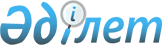 Қазақстан Республикасы Үкiметiнiң 1997 жылғы 23 мамырдағы N 873 қаулысына толықтырулар енгiзу туралы
					
			Күшін жойған
			
			
		
					Қазақстан Республикасы Үкiметiнiң қаулысы 1997 жылғы 13 маусым N 972. Күшi жойылды - ҚРҮ-нiң 1997.12.04. N 1698 қаулысымен

      Қазақстан Республикасының Үкiметi қаулы етедi: 

      "Қазақстан Республикасының Ғылым министрлiгi - Ғылым академиясы туралы ереженi бекiту туралы" Қазақстан Республикасы Үкiметiнiң 1997 жылғы 23 мамырдағы N 873 қаулысына мынадай толықтырулар енгiзiлсiн: 

      аталған қаулымен бекiтiлген Қазақстан Республикасының Ғылым министрлiгi - Ғылым академиясы (Ғылымминi - Ғылым академиясы) туралыережеде:     9-тармақ мынадай мазмұндағы сөйлеммен толықтырылсын:     "Ғылым министрi - Ғылым академиясы президентiнiң Ғылым министрi- Ғылым академиясы президентiнiң ұсынуы бойынша ҚазақстанРеспубликасының Үкiметi қызметке тағайындайтын және қызметтенбосататын орынбасары - вице-министрi болады";     11-тармақтың үшiншi абзацы "ғылым министрлiгi" деген сөздердiңалдынан "өз орынбасарының" деген сөздермен толықтырылсын.     Қазақстан Республикасының          Премьер-Министрi
					© 2012. Қазақстан Республикасы Әділет министрлігінің «Қазақстан Республикасының Заңнама және құқықтық ақпарат институты» ШЖҚ РМК
				